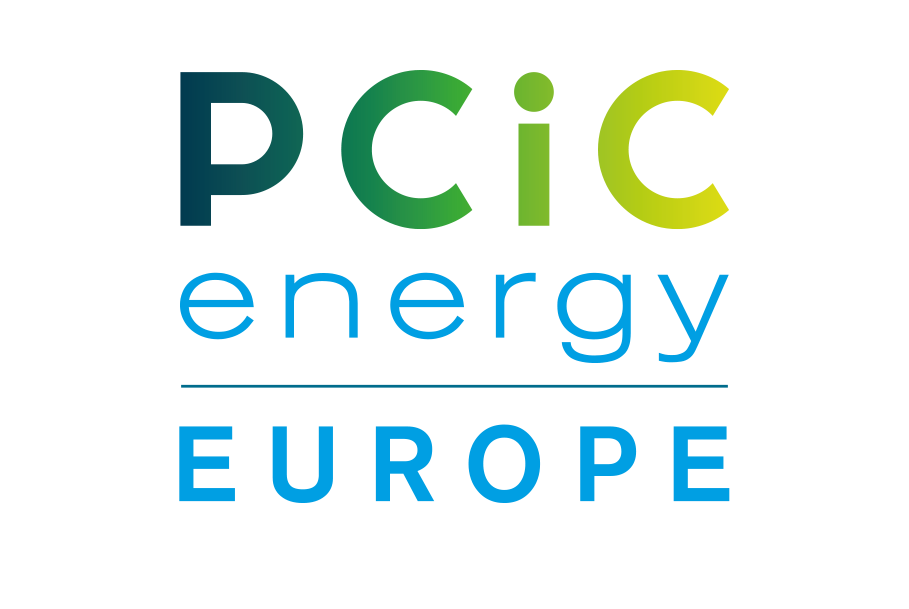 PCIC energy Europe 2024 Conference – Rotterdam/NetherlandsHilton Rotterdam – Weena 10 – 3012 CM - RotterdamDates : 4-6th June 2024ORDER FOR SPONSORSHIPTo be sent to:  Susanne.messerli@schneider-treuhand.com / cc sponsorsteam@pcic.energyDate:				Signature:					Company stamp:Date of OrderCompany/Ordered bySponsorship levelDelegate Package /other Sponsor optionsTotal Sponsorship Invoice€Payment termsWithin 30 days of order being placed.Billing addressOrder reference to be mentioned on the invoiceInvoice to be sent to : Contact / Email addressTel or Mobile NoStand contact name with Email address & Tel/Mob no:For marketing posts provide Name & Contact Email address for Marketing Team to approach.Sponsor table Required Yes/No(Included in Sponsorship)YES   /   NOInterest to received Hospitality Suite informationYES   /   NoCOMPANY LOGOPlease attach File with Form